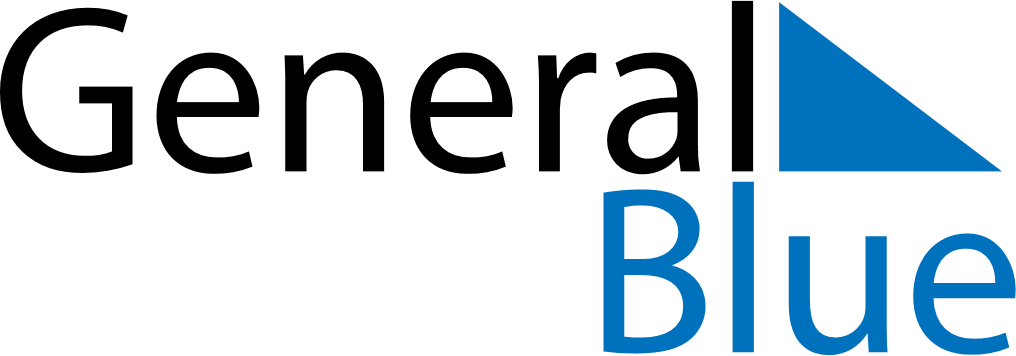 Weekly CalendarJuly 22, 2019 - July 28, 2019Weekly CalendarJuly 22, 2019 - July 28, 2019Weekly CalendarJuly 22, 2019 - July 28, 2019Weekly CalendarJuly 22, 2019 - July 28, 2019Weekly CalendarJuly 22, 2019 - July 28, 2019Weekly CalendarJuly 22, 2019 - July 28, 2019MondayJul 22TuesdayJul 23WednesdayJul 24ThursdayJul 25FridayJul 26SaturdayJul 27SundayJul 28